DAFTAR PUSTAKAAmirah. (2015). Pengaruh “Jokowi Effect” Terhadap Harga Saham. The2nd University Research Coloquium, 162–170.http://publikasiilmiah.ums.ac.id/xmlui/bitstream/handle/11617Andiani, N. W. S., & Gayatri, G. (2018). Pengaruh Volume Perdagangan Saham, Volatilitas Laba, Dividend Yield, dan Ukuran Perusahaan Pada Volatilitas Harga Saham. E-Jurnal Akuntansi, 24, 2148. https://doi.org/10.24843/eja.2018.v24.i03.p19Ardiansyah, I., & Isbanah, Y. (2017). Analisis Pengaruh Deviden, Pertumbuhan Aset, Ukuran Perusahaan, Dan Leverage Terhadap Volatilitas Harga Saham. 5(3), 1565–1573. https://ejournal.upi.edu/index.php/JRAK/article/view/9227Artikanaya, I. K. R., & Gayatri. (2020). Pengaruh Asset Growth, Leverage, dan Dividend Payout Ratio pada Volatilitas Harga Saham. 30(5), 1270–1282. https://ojs.unud.ac.id/index.php/Akuntansi/article/view/37210/25567Astuti, E. P., & Hendrayanti, S. (2020). Dampak Volume Perdagangan Saham, Profitabilitas, dan Deviden Terhadap Volatilitas Harga Saham. 128–136. https://prosiding.stie-aas.ac.id/index.php/prosenas/article/view/53Azura, S. N., Sofia, M., Nurhasanah, N., & Kusasi, F. (2019). Pengaruh Devidend Payout Ratio, Devidend Yield, Ukuran Perusahaan, Volume Perdagangan, Nilai Tukar, Inflasi, dan Tingkat Suku Bunga Terhadap Volatilitas Harga Saham Pada Perusahaan Manufaktur Yang Tercatat Di Bursa Efek Indonesia Tahun 2012-2016. Bahtera Inovasi, 2(1), 73–82. https://doi.org/10.31629/bi.v2i1.1509BAPEPAM-LK. (2011). Laporan Studi Volatilitas Pasar Modal Indonesia. https://www.academia.edu/24773282/Volatilitas_Pasar_Modal_IndonesiaBaskin, J. (1989). Dividend policy and the volatility of common stocks. The Journal of Portfolio Management, 15(3). https://doi.org/10.3905/jpm.1989.409203Brigham, E. F., & Houston, J. F. (2001). Manajemen Keuangan (8th ed.). Jakarta:Erlangga.Brigham, E. F., & Houston, J. F. (2006). Dasar-Dasar Manajmen Keuangan (10th ed.). Jakarta:Salemba Empat.Budiman, R. (2021). Strategi Manajemen Portofolio Investasi Saham. Jakarta:PT Elex Media Komputindo.Ekananda, M. (2015). Ekonomi Internasional. Jakarta:Erlangga.Fauziyyah, N., & Ersyafdi, I. R. (2021). The Effect of Covid-19 on Global Stock Market. 23(March 2020), 56–66. https://journal.feb.unmul.ac.id/Ghozali, I. (2016). Aplikasi Analisis Multivariate Dengan Pogram IBM SPSS 25 (9th ed.). Semarang:Badan Penerbit Uniersitas Diponegro.Ginting, E. P. (2021). Pengauh Volume Perdagangan dan Makro Ekonomi terhadap Volatilitas Harg Saham (Studi pada Perusahaan Sektor Farmasi yang Terdaftar pada Bursa Efek Indonesia Periode tahun 2016-2020).https://jimfeb.ub.ac.id/index.pdp/jimfeb/article/view/7443/6425Hadi, N. (2015). Pasar Modal (2nd ed.). Yogyakarta:Graha Ilmu.Hartono, J. (2017). Teori Portofolio dan Analisis Investasi (11th ed.). Yogyakarta:BPFE-Yogyakarta.Hery. (2017). Kajian Riset Akuntansi. Jakarta:PT Grasindo.Ilmiyono, A. F. (2017). Pengaruh Kinerja Keuangan dan Faktor Makro Ekonomi Dalam Memprediksi Volatilitas Harga Saham Perusahaan Sub Setor Food and Beverage. Jurnal Ilmiah Akuntansi Fakultas Ekonomi, 3, 35–48. https://jurnal.unpak.ac.id/index.php/jiafe/article/view/432Marini, N. uh P. S., & Dewi, S. K. S. (2019). Pengaruh Kebijakan Dividen, Leverage, dan Ukuran Perusahaan Terhadap Volatilitas Harga saham. E-Jurnal Manajemen, 8(1), 5887–5906. https://ojs.unud.ac.id/index.php/manajemen/article/view/46767Mobarak, R., & Mahfud, M. K. (2017). Analisis Pengaruh Kebijakan Dividen, BVPS, Earning Volatiliy, Leverage, PER , dan Volume Perdagangan Terhadap Volatilita Harga Saham. 6, 1–13. https://ejournal3.undip.ac.id/index.php/djom/article/view/17497Oktavianti, R., & Saryadi. (2018). Pengaruh Dividen Payout Ratio, Firm Size, dan Leverage Terhadap Volatilitas Harga Saham. 1–14. https://ejournal3.undip.ac.id/index.php/jiab/article/view/27226/23824Paningrum, D. (2022). Buku Referensi Investasi Pasar Modal. Kediri:Lembaga Chakra Brahmana Lentera.Pratama, M. A. (2022). Covid-19 dan Efeknya ke Performa Pasar Modal Indonesia. Bank Indonesia. https://www.bi.go.idPriana, I. W. K., & Muliartha, K. (2017). Pengaruh Volume Perdagangan Saham, Leverage, dan Dividend Payout Ratio Pada Volatilitas Harga Saham. 20, 1–29. https://ojs.unud.ac.id/index.php/Akuntansi/article/view/31155/19331Putri, V. A., & Yustiani, N. (2021). Dampak Rasio Keuangan Terhadap Harga Saham Perusahaan Barang dan Konsumsi Yang Terdaftar Di Bursa Efek Indonesia. Jurnal Studi Islam Dan Sosial, 2(1), 1–16.Rahmayani, M. wida, Riyadi, W., & Ginanjar, Y. (2020). Pengaruh Volume Perdagangan Saham dan Leverage Terhadap Volatilitas Harga Saham. Jurnal Ilmiah Ekonomi Dan Keuangan Syariah, 1(2), 134. https://jurnal.ikopin.ac.id/Romli, H., Wulandari, M. F., & Pratiwi, T. S. (2017). Faktor-Faktor Yang Mempengaruhi Volatilitas Harga Saham Pada PT Waskita Karya Tbk. Ilmiah Ekonomi Global Masa Kini, 8(01), 1–5. http://ejournal.uigm.ac.id/index.php/EGMK/article/view/281/284Schwert, G. W. (1989). Why Does Stock Market Volatility Change Over Time? The Journal of Finance, 44(5), 1115–1153. https://doi.org/10.1111/j.1540-6261.1989.tb02647Selpiana, K. R., & Badjra, I. B. (2020). Pengaruh Kebijakan Deviden, Nilai Tukar, Leverage, dan Firm Size Terhadap Volatilitas Harga Saham. I(December 2008), 133–141. https://ojs.unud.ac.id/index.php/Manajemen/article/view/36509/23078Srihandini, & Astawinetu, E. D. (2020). Teori Portofolio dan Pasar Modal Indonesia. Surabaya:Scopindo Media Pustaka.Sudana, I. M. (2015). Manajemen Keuangan Perusahaan Teori dan Praktik (2nd ed.). Jakarta:Erlangga.Sudarmanto, E., Damanik, D., & Purba, B. (2021). Pasar Uang dan Pasar Modal (Issue September). Yayasan Kita Menulis.http://www.researchgate.net/publication/354736819_pasar_uang_dan_pasar_modalSugiyono. (2018). Motode Penelitian Kuantitatif. Bandung:Alfabeta.Sulia, & Rice. (2013). Analisi Faktor-Faktor Yang Mempengaruhi Harga Saham LQ45 di Bursa Efek Indonesia. Wira Ekonomi Mikroskil, 3(April), 21–30.http://mikroskil.ac.id/ejurnal/index.php/jwem/article/view/198Suliyanto. (2018). Metode Penelitian Bisnis. Purwokerto:Andi OffsetTandelilin, E. (2017). Pasar Modal Manajemen Investasi dan Portofolio (1st ed.). Yogyakarta:KanisiusTari, D. M. R. (2021). Volatilitas Harga Saham Pada Sektor Pertanian Di Indonesia. Jurnal Manajemen Bisnis Krisnadwipayana, 9(1), 40–47. https://doi.org/10.35137/jmbk.v9i1.514Wati, P. H., & Sari, M. R. (2015). Rasio Pasar dan Harga Saham di Bursa Efek Indonesia Periode 2009-2013. E-Jurnal Akuntansi, 10(1), 279–292. https://ojs.unud.ac.id/index.php/akuntansi/article/view/9984Widarjono, A. (2013). Ekonometrika (4th ed.). Yogyakarta:UPP STIM YKPP.Wiyono, G., & Kusuma, H. (2017). Manajemen Keuangan Lanjutan (1st ed.). Yogyakarta:UPP STIM YKPN.Zulfikar. (2016). Pengantar Pasar Modal dengan Pendekatan Statistika. Deepublish.http://id.scrib.com/document/349827606/zulfkar-2016-pengantar-pasar-modal-dengan-pendekatan-statistikahttps://id. investing.com/https://finance.yahoo.com/https://www.idx.co.idLAMPIRANLampiran 1Data Perusahaan di Indeks LQ45 yang Terdaftar di BEI Tahun 2019-2022Lampiran 2Data Volatilitas Harga Saham Perusahaan Indeks LQ45 Lampiran 3Data Trading Volume Activity Perusahaan Indeks LQ45 Lampiran 4Data Leverage (DER) Perusahaan Indeks LQ45 Lampiran 5Data Profitabilitas (ROA) Perusahaan Indeks LQ45Lampiran 6Data Dividen Payout Ratio Perusahaan Indeks LQ45Lampiran 7Data Firm Size Perusahaan Indeks LQ45Lampiran 8Data tingkat suku bunga (BI Rate)Lampiran 9Data Input SPSSLampiran 10Hasil output SPSS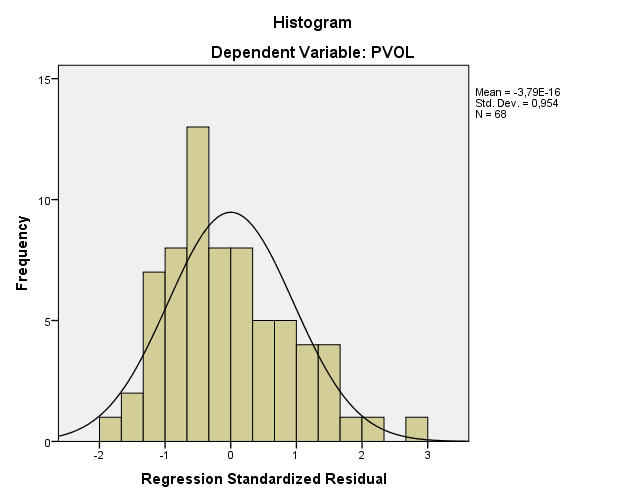 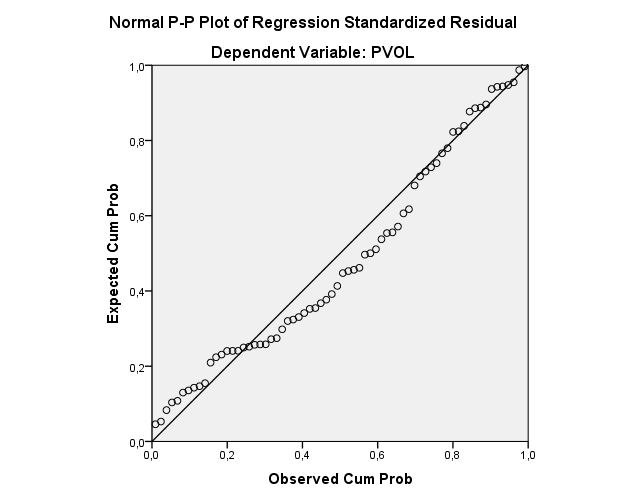 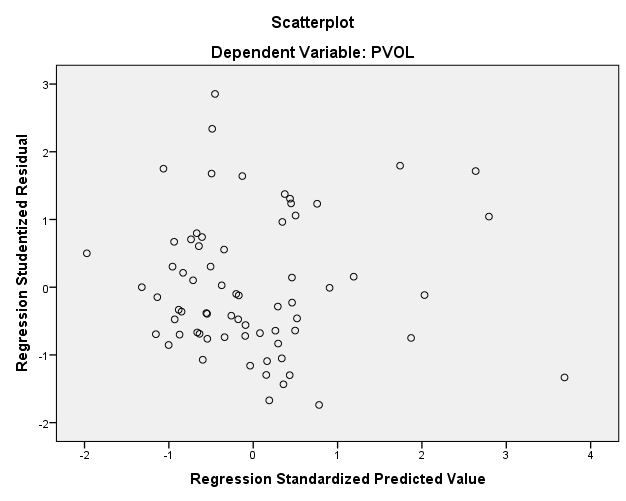 Lampiran 11Tabel Distribusi tLampiran 12Tabe Distribusi F (α = 5% atau 0,05)No.Kode SahamTahunTahunTahunTahunPerusahaan yang terdaftar di indeks LQ45 secara berturut-turut selama tahun 2019-2022No.Kode Saham2019202020212022Perusahaan yang terdaftar di indeks LQ45 secara berturut-turut selama tahun 2019-20221ACES2ADRO3AKRA4ANTM5AMRT6ARTO7ASII8BBCA9BBNI10BBRI11BBTN12BFIN13BMRI14BRIS15BRPT16BSDE17BTPS18BUKA19CPIN20CTRA21EMTK22ERAA23EXCL24GGRM25GOTO26HMSP27HRUM28ICBP29INCO30INDF31INDY32INKP33INTP34ITMG35JPFA36JSMR37KLBF38LPPF39MDKA40MIKA41MEDC42MNCN43PGAS44PTBA45PTPP46PWON47SCMA48SMGR49SMRA50SRIL51TBIG52TINS53TKIM54TLKM55TOWR56TPIA57UNTR58UNVR59WIKA60WSKTKode SahamTahunHarga Saham Tertinggi (Rp)Harga Saham Terendah(Rp)Volatilitas Harga SahamANTM201910008110,2220209276560,362021271421750,252022239419120,24ASII2019753368270,102020568946250,252021587752050,122022682960290,13BBCA2019608856750,082020640854820,182021705464270,102022839676850,09BBRI2019434239340,112020385931240,252021440738920,132022469942730,10BMRI2019387134960,112020322125740,272021337330290,112022456340690,12CPIN2019677554460,232020648552580,252021683860170,132022596053750,11ERAA20194103040,3320203472640,3320216505390,2020225244660,12HMSP2019323428620,142020187815120,242021127111170,13202210179030,13ICBP201911108101540,1020201056092290,162021909482750,102022919282730,12INDF2019761568850,112020739063650,182021670861150,102022668362000,08INTP201921635187400,15202014544117150,25202112881107770,1920221050695480,10KLBF2019160314600,112020156013240,212021158314000,142022182816460,11PTBA2019342129610,172020243119290,262021268823150,162022403334550,16SMGR201913363113980,1720201111087310,3020211043587710,182022752164920,15TLKM2019418438540,082020345029380,202021365932930,112022452140810,10UNTR201925242229670,14202021950177440,23202124031208040,15202231273270170,15UNVR2019949487720,082020829473540,162021583550300,172022469841580,14Kode SahamTahunTrading Volume ActivityANTM20191.950.443.75020203.741.083.04220215.283.125.56720222.683.242.808ASII2019637.685.0582020991.118.29220211.001.621.84220221.017.952.858BBCA20191.305.186.58320202.136.611.37520211.679.818.67520221.953.412.567BBRI20192.118.682.19220204.060.515.85020213.180.423.71120223.400.720.975BMRI20191.773.232.60020202579253783202118779680020222379530300CPIN2019190.423.7832020175.895.7422021142.119.0422022171.297.443ERAA20193.883.610.12520202.288.185.87520212.318.369.3332022812.670.292HMSP2019729.767.67520201.354.425.5502021797.360.6002022442.625.950ICBP2019117.235.4582020198.047.2922021135.111.2002022156.866.692INDF2019163.765.4332020233.943.6132021185.204.7752022196.793.942INTP201938.082.425202068.775.200202173.858.450202284.483.775KLBF2019460.129.1252020867.355.65020211.005.208.3422022868.243.325PTBA2019478.790.6252020933.081.4922021719.934.1332022825.153.508SMGR2019126.795.7922020120.137.0002021171.603.9832022241.619.087TLKM20191.660.624.30820202.884.771.55820212.118.256.54220222.543.205.425UNTR201993.242.525202094.654.442202192.534.5082022114.848.658UNVR2019209.059.7082020276.586.0002021490.274.8582022538.359.575Kode SahamTahunTotal UtangTotal AsetLeverageANTM2019Rp       12.061.488.555Rp          30.194.907.7300,402020Rp       12.690.063.970Rp          31.729.512.9950,402021Rp       12.079.056.000Rp          32.916.154.0000,372022Rp       9.925.211.000Rp          33.637.271.0000,30ASII2019Rp     165.195.000.000Rp        351.958.000.0000,472020Rp     142.749.000.000Rp        338.203.000.0000,422021Rp     151.696.000.000Rp        367.311.000.0000,412022Rp     169.577.000.000Rp        413.297.000.0000,41BBCA2019Rp     740.067.127.000Rp        918.989.312,0000,812020Rp     885.537.919.000Rp     1.075.570.256.0000,822021Rp 1.019.733.758.000Rp     1.288.344.680.0000,792022Rp  1.087.109.644.000Rp     1.314.731.678.0000,83BBRI2019Rp  1.183.155.670.000Rp     1.416.758.840.0000,842020Rp  1.278.346.276.000Rp     1.511.804.628.0000,852021Rp  1.386.310.930.000Rp     1.678.097.734.0000,832022Rp 1.562.243.693.000Rp     1.865.639.010.0000,84BMRI2019Rp  1.025.749.580.000Rp     1.318.246.335.0000,782020Rp  1.151.267.847.000Rp     1.429.334.484.0000,812021Rp     132.659.237.000Rp     1.725.611.128.0000,772022Rp  1.544.096.631.000Rp     1.992.544.687.0000,77CPIN2019Rp         8.213.550.000Rp         29.109.408.0000,282020Rp         7.809.608.000Rp          31.159.291.0000,252021Rp       10.296.052.000Rp          35.446.051.0000,292022Rp      13.520.331.000Rp          39.847.54.00050,34ERAA2019Rp         4.768.986.646Rp            9.747.703.1980,492020Rp         5.523.372.852Rp          11.211.369.0420,492021Rp         4.909.863.586Rp          11.372.225.2560,432022Rp         9.855.354.942Rp          17.056.217.8140,58HMSP2019Rp       15.223.076.000Rp          50.902.806.0000,302020Rp       19.432.604.000Rp          49.674.030.0000,392021Rp       23.899.022.000Rp          53.090.428.0000,452022Rp       26.616.824.000Rp          54.786.992.0000,49ICBP2019Rp       12.038.210.000Rp          38.709.314.0000,312020Rp       53.270.272.000Rp        103.588.325.0000,512021Rp       63.074.704.000Rp       118.015.311.0000,532022Rp      57.832.529.000Rp        115.305.536.0000,50INDF2019Rp       41.996.071.000Rp         96.198.559.0000,442020Rp       83.998.472.000Rp        163.136.516.0000,512021Rp       92.285.331.000Rp        179.271.840.0000,512022Rp      86.810.262.000Rp        180.433.300.0000,48INTP2019Rp         4.627.488.000Rp          27.707.749.0000,172020Rp         5.168.424.000Rp          27.344.672.0000,192021Rp        5.515.150.000Rp          26.136.114.0000,212022Rp         6.139.263.000Rp          25.706.169.0000,24KLBF2019Rp  3.559.144.386.553Rp   20.264.726.862.5840,182020Rp  4.288.218.173.294Rp   22.564.300.317.3740,192021Rp  4.400.757.363.148Rp   25.666.635.156.2710,172022Rp  5.143.984.823.285Rp   27.241.313.025.6740,19PTBA2019Rp         7.675.226.000Rp          26.098.052.0000,292020Rp         7.117.559.000Rp          24.056.755.0000,302021Rp       11.869.979.000Rp          36.123.703.0000,332022Rp       16.443.161.000Rp          45.359.207.0000,36TLKM2019Rp     103.958.000.000Rp        221.208.000.0000,472020 Rp      45.915.143.000  Rp         79.807.067.000 0.582021 Rp      42.352.909.000  Rp         78.006.244.000 0,542022 Rp      38.891.315.000  Rp         81.766.327.000 0,48SMGR2019 Rp     35.720.652.000  Rp         82.960.012.000 0,432020Rp     126.054.000.000Rp        246.943.000.0000,512021Rp     131.785.000.000Rp        277.184.000.0000,482022Rp     125.930.000.000Rp        275.192.000.0000,46UNTR2019Rp       50.603.301.000Rp        111.713.375.0000,452020Rp       36.653.823.000Rp          99.800.963.0000,372021Rp       40.738.599.000Rp        112.561.356.0000,362022Rp       50.964.395.000Rp        140.478.220.0000,36UNVR2019Rp       15.367.509.000Rp          20.649.371.0000,742020Rp       15.597.264.000Rp          20.534.632.0000,762021Rp       14.747.263.000Rp          19.068.532.0000,772022Rp       14.320.858.000Rp          18.318.114.0000,78Kode SahamTahunLaba BersihTotal AsetProfitabilitasANTM2019Rp           193.852.031Rp          30.194.907.7300,012020Rp        1.149.353.693Rp          31.729.512.9950,042021 Rp        1.861.740.000 Rp          32.916.154.0000,062022 Rp        3.820.964.000  Rp          33.637.271.0000,11ASII2019 Rp     26.621.000.000 Rp        351.958.000.0000,082020 Rp      18.571.000.000 Rp        338.203.000.0000,052021 Rp      25.586.000.000 Rp        367.311.000.0000,072022 Rp      40.420.000.000 Rp        413.297.000.0000,10BBCA2019 Rp      28.569.974.000  Rp        918.989.312,0000,032020 Rp      27.147.109.000  Rp     1.075.570.256.0000,032021 Rp     31.440.159.000  Rp     1.288.344.680.0000,022022 Rp      40.755.572.000  Rp     1.314.731.678.0000,03BBRI2019 Rp      34.413.825.000  Rp     1.416.758.840.0000,022020 Rp      18.660.393.000  Rp     1.511.804.628.0000,012021 Rp     30.755.766 .000Rp     1.678.097.734.0000,022022 Rp      51.408.207.000  Rp     1.865.639.010.0000,03BMRI2019 Rp     28.455.592.000  Rp     1.318.246.335.0000,022020 Rp     17.645.624.000  Rp     1.429.334.484.0000,012021 Rp     30.551.097.000  Rp     1.725.611.128.0000,022022 Rp     44.952.368.000  Rp     1.992.544.687.0000,02CPIN2019 Rp      3.642.226.000  Rp         29.109.408.0000,132020 Rp       3.845.833.000  Rp          31.159.291.0000,122021 Rp       3.619.010.000  Rp          35.446.051.0000,102022 Rp       2.930.357.000  Rp          39.847.545.0000,07ERAA2019 Rp    25.583.191.000  Rp            9.747.703.1980,032020 Rp     71.172.137.000  Rp          11.211.369.0420,062021 Rp        1.117.917.248 Rp          11.372.225.2560,102022 Rp       1 .076.555.292 Rp          17.056.217.8140,06HMSP2019 Rp     13.721.513.000  Rp          50.902.806.0000,272020 Rp      8.581.378.000  Rp          49.674.030.0000,172021 Rp       7.137.097.000Rp          53.090.428.0000,132022 Rp       6.323.744.000  Rp          54.786.992.0000,12ICBP2019 Rp       5.360.029.000Rp          38.709.314.0000,142020 Rp      7.418.574.000  Rp        103.588.325.0000,072021 Rp       7.911.943.000  Rp       118.015.311.0000,072022 Rp       5.722.194.000  Rp        115.305.536.0000,05INDF2019 Rp       5.902.729.000  Rp         96.198.559.0000,062020 Rp       8.752.066.000  Rp        163.136.516.0000,052021 Rp     11.229.695.000  Rp        179.271.840.0000,062022 Rp        9.192.569.000  Rp        180.433.300.0000,05INTP2019 Rp       1.835.305.000  Rp          27.707.749.0000,072020 Rp      1.806.337.000Rp          27.344.672.0000,072021 Rp      1.788.496.000Rp          26.136.114.0000,072022 Rp      1.842.434.000  Rp          25.706.169.0000,07KLBF2019 Rp 2.537.601.823.645 Rp   20.264.726.862.5840,132020 Rp 2.799.622.515.814 Rp   22.564.300.317.3740,122021 Rp 3.232.007.683.281 Rp   25.666.635.156.2710,132022 Rp 3.450.083.412.291 Rp   27.241.313.025.6740,13PTBA2019 Rp       4.040.394.000  Rp          26.098.052.0000,152020 Rp     2.407.927. .000Rp          24.056.755.0000,102021 Rp       8.036.888.000  Rp          36.123.703.0000,222022 Rp      12.779.427.000  Rp          45.359.207.0000,28SMGR2019 Rp        2.371.233.000  Rp         79.807.067.000 0,032020 Rp        2.674.343.000  Rp         78.006.244.000 0,032021 Rp        2.117.236.000  Rp         81.766.327.000 0,032022 Rp        2.449.083.000  Rp         82.960.012.000 0,03TLKM2019 Rp      27.592.000.000 Rp        221.208.000.0000,122020 Rp      29.563.000.000 Rp        246.943.000.0000,122021 Rp      33.948.000.000 Rp        277.184.000.0000,122022 Rp      27.680.000.000 Rp        275.192.000.0000,10UNTR2019 Rp      50.603.301.000  Rp        111.713.375.0000,452020 Rp     36.653.823.000  Rp          99.800.963.0000,372021 Rp     10.608.267.000  Rp        112.561.356.0000,092022 Rp     22.993.673.000  Rp        140.478.220.0000,16UNVR2019 Rp        7.392.837.000  Rp          20.649.371.0000,362020 Rp        7.163.536.000  Rp          20.534.632.0000,352021 Rp        5.758.148.000  Rp          19.068.532.0000,302022 Rp        5.364.761.000  Rp          18.318.114.0000,29Kode SahamTahunDividen Per ShareEarning Per ShareDPRANTM20190,012740,00807 1,5820200,002820,047830,0620210,000020,000080,2220220,000040,000160,24ASII20190,277520,657580,4220200,232760,458730,5120210,175950,632010,2820220,377980,998430,38BBCA20190,000070,000230,3120200,000110,000220,5020210,000110,000260,4420220,000160,000330,47BBRI20190,000140,000230,6020200,000140,000121,1120210,000080,000200,3920220,000180,000340,51BMRI20190,000240,000620,4020200,000360,000380,9320210,000220,000660,3420220,000360,000970,37CPIN20190,000120,000620,5320200,000080,000230,3520210,000110,000220,5120220,000110,000180,6ERAA20190,010030,020410,4920200,000200,042080,020210,014320,070090,0220220,023610,067500,35HMSP20190,000120,000120,9920200,000120,000071,6220210,000070,000061,1920220,000060,000051,16ICBP20190,000140,000460,3120200,000250,000640,3920210,000310,000680,4620220,000300,000490,62INDF20190,000220,000670,3320200,000380,001000,3920210,000470,001280,3720220,000480,001050,46INTP20190,000550,000501,1020200,000730,000491,4820210,000500,000491,0320220,000470,000500,94KLBF201926,7277054,1353160,49202026,7125059,725190,45202129,2838068,949320,42202236,0037373,601590,49PTBA20190,000030,000040,9520200,000030,000021,5220210,000010,000070,1220220,000070,000110,63SMGR20190,001570,002940,5320200,001700,001540,1020210,000460,000850,5420220,000310,000720,43TLKM20190,232580,278530,8420200,260920,298430,8720210,0301680,342690,8820220,251950,279420,90UNTR20190,001310,013570,1020200,001030,009830,1020210,000830,002840,2920220,001930,006160,31UNVR20190,002460,001981,2420200,001980,001921,0320210,001700,001541,1020220,001560,001441,09Kode SahamTahunTotal Aset Firm SizeANTM2019Rp          30.194.907.73024,132020Rp          31.729.512.99524,182021Rp          32.916.154.00024,222022Rp          33.637.271.00024,24ASII2019Rp        351.958.000.00026,592020Rp        338.203.000.00026,552021Rp        367.311.000.00026,632022Rp        413.297.000.00026,75BBCA2019Rp        918.989.312,00027,552020Rp     1.075.570.256.00027,702021Rp     1.288.344.680.00027,882022Rp     1.314.731.678.00027,90BBRI2019Rp     1.416.758.840.00027,982020Rp     1.511.804.628.00028,042021Rp     1.678.097.734.00028,152022Rp     1.865.639.010.00028,25BMRI2019Rp     1.318.246.335.00027,912020Rp     1.429.334.484.00027,992021Rp     1.725.611.128.00028,182022Rp     1.992.544.687.00028,32CPIN2019Rp         29.109.408.00024,092020Rp          31.159.291.00024,162021Rp          35.446.051.00024,292022Rp          39.847.545.00024,41ERAA2019Rp            9.747.703.19823,002020Rp          11.211.369.04223,142021Rp          11.372.225.25623,152022Rp          17.056.217.81423,56HMSP2019Rp          50.902.806.00024,652020Rp          49.674.030.00024,632021Rp          53.090.428.00024,702022Rp          54.786.992.00024,73ICBP2019Rp          38.709.314.00024,382020Rp        103.588.325.00025,362021Rp       118.015.311.00025,492022Rp        115.305.536.00025,47INDF2019Rp         96.198.559.00025,292020Rp        163.136.516.00025,822021Rp        179.271.840.00025,912022Rp        180.433.300.00025,92INTP2019Rp          27.707.749.00024,042020Rp          27.344.672.00024,032021Rp          26.136.114.00023,992022Rp          25.706.169.00023,97KLBF2019Rp   20.264.726.862.58430,642020Rp   22.564.300.317.37430,752021Rp   25.666.635.156.27130,882022Rp   27.241.313.025.67430,94PTBA2019Rp          26.098.052.00023,992020Rp          24.056.755.00023,902021Rp          36.123.703.00024,312022Rp          45.359.207.00024,54SMGR2019 Rp         79.807.067.000 25,102020 Rp         78.006.244.000 25,082021 Rp         81.766.327.000 25,132022 Rp         82.960.012.000 25,14TLKM2019Rp        221.208.000.00026,122020Rp        246.943.000.00026,232021Rp        277.184.000.00026,352022Rp        275.192.000.00026,34UNTR2019Rp        111.713.375.00025,442020Rp          99.800.963.00025,332021Rp        112.561.356.00025,452022Rp        140.478.220.00025,67UNVR2019Rp          20.649.371.00023,752020Rp          20.534.632.00023,752021Rp          19.068.532.00023,672022Rp          18.318.114.00023,63TahunBulanTingkat Suku Bunga BulananTingkat Suku Bunga Tahunan2019Januari6,005,632019Februari6,005,632019Maret6,005,632019April6,005,632019Mei6,005,632019Juni6,005,632019Juli5,755,632019Agustus5,505,632019September5,255,632019Oktober5,005,632019November5,005,632019Desember5,005,632020Januari5,005,632020Februari4,754,252020Maret4,504,252020April4,504,252020Mei4,504,252020Juni4,254,252020Juli4,004,252020Agustus4,004,252020September4,004,252020Oktober4,004,252020November3,754,252021Desember3,753,522021Januari3,753,522021Februari3,503,522021Maret3,503,522021April3,503,522021Mei3,503,522021Juni3,503,522021Juli3,503,522021Agustus3,503,522021September3,503,522021Oktober3,503,522021November3,503,522021Desember3,503,522022Januari3,504,002022Februari3,504,002022Maret3,504,002022April3,504,002022Mei3,504,002022Juni3,504,002022Juli3,504,002022Agustus3,754,002022September4,254,002022Oktober4,754,002022November5,254,002022Desember5,504,00Kode SahamTahunTVADERROADPRSIZEITRPVOLANTM20191.950.443.7500,400,011,5824,135,630,2220203.741.083.0420,400,040,0624,134,250,3220215.283.125.5670,370,060,2217,313,520,2520222.683.242.8080,300,110,2417,334,000,24ASII2019637.685.0580,470,080,4226,595,630,102020991.118.2920,420,050,5126,554,250,2520211.001.621.8420,410,070,2826,633,520,1220221.017.952.8580,410,100,3826,754,000,13BBCA20191.305.186.5830,810,030,3120,645,630,0820202.136.611.3750,820,030,5020,804,250,1820211.679.818.6750,790,020,4420,983,520,1020221.953.412.5670,830,030,4721,004,000,09BBNI2019431.408.6080,810,020,2420,565,630,1320201.135.588.3750,840,001,1620,614,250,312021642.398.8250,870,020,0420,693,520,172022670.781.5920,860,010,2520,754,000,13BBRI20192.118.682.1920,840,020,6021,075,630,1120204.060.515.8500,850,011,1121,144,250,2520213.180.423.7110,830,020,3921,243,520,1320223.400.720.9750,840,030,5121,354,000,10BMRI20191.773.232.6000,780,020,4021,005,630,11202025792537830,810,010,9321,084,250,2720211877968000,770,020,3421,273,520,11202223795303000,770,020,3721,414,000,12CPIN2019190.423.7830,280,130,5317,195,630,232020175.895.7420,250,120,3517,254,250,252021142.119.0420,290,100,5117,383,520,132022171.297.4430,340,070,617,504,000,11ERAA20193.883.610.1250,490,030,4923,005,630,3320202.288.185.8750,490,060,023,144,250,2020212.318.369.3330,430,100,0223,153,520,202022812.670.2920,580,060,3523,564,000,12HMSP2019729.767.6750,300,270,9917,755,630,1420201.354.425.5500,390,171,6217,724,250,242021797.360.6000,450,131,1917,793,520,132022442.625.9500,490,121,1617,824,000,13ICBP2019117.235.4580,310,140,3117,475,630,102020198.047.2920,510,070,3918,464,250,162021135.111.2000,530,070,4618,593,520,102022156.866.6920,50,050,6218,564,000,12INDF2019163.765.4330,440,060,3318,385,630,112020233.943.6130,510,050,3918,914,250,182021185.204.7750,510,060,3719,003,520,102022196.793.9420,480,050,4619,014,000,08INTP201938.082.4250,170,071,1017,105,630,15202068.775.2000,190,071,4817,074,250,25202173.858.4500,210,071,0317,083,520,19202284.483.7750,240,070,9417,064,000,10KLBF2019460.129.1250,180,130,4923,735,630,112020867.355.6500,190,120,4523,844,250,2120211.005.208.3420,170,130,4223,973,520,142022868.243.3250,190,130,4924,034,000,11PTBA2019478.790.6250,290,150,9517,085,630,172020933.081.4920,300,101,5217,004,250,262021719.934.1330,330,220,1217,403,520,162022825.153.5080,360,280,6317,634,000,16SMGR2019126.795.7920,580,030,5318,205,630,172020120.137.0000,540,030,1018,174,250,302021171.603.9830,480,030,5418,223,520,182022241.619.0870,430,030,4318,234,000,15TLKM20191.660.624.3080,470,120,8426,125,630,0820202.884.771.5580,510,120,8726,234,250,2020212.118.256.5420,480,120,8826,353,520,1120222.543.205.4250,460,100,9026,344,000,10UNTR201993.242.5250,450,450,1018,305,630,14202094.654.4420,370,370,1018,424,250,23202192.534.5080,360,090,2918,543,520,152022114.848.6580,360,160,3118,764,000,15UNVR2019209.059.7080,740,361,2416,845,630,082020276.586.0000,760,351,0316,844,250,162021490.274.8580,770,31,1016,763,520,172022538.359.5750,780,291,0916,724,000,14Model SummarybModel SummarybModel SummarybModel SummarybModel SummarybModel SummarybModelRR SquareAdjusted R SquareStd. Error of the EstimateDurbin-Watson1,602a,362,300,056521,941a. Predictors: (Constant), Interest Rate, Leverage, DPR, Profitabilitas, Firm Size, TVAa. Predictors: (Constant), Interest Rate, Leverage, DPR, Profitabilitas, Firm Size, TVAa. Predictors: (Constant), Interest Rate, Leverage, DPR, Profitabilitas, Firm Size, TVAa. Predictors: (Constant), Interest Rate, Leverage, DPR, Profitabilitas, Firm Size, TVAa. Predictors: (Constant), Interest Rate, Leverage, DPR, Profitabilitas, Firm Size, TVAa. Predictors: (Constant), Interest Rate, Leverage, DPR, Profitabilitas, Firm Size, TVAb. Dependent Variable: PVOLb. Dependent Variable: PVOLb. Dependent Variable: PVOLb. Dependent Variable: PVOLb. Dependent Variable: PVOLb. Dependent Variable: PVOLANOVAaANOVAaANOVAaANOVAaANOVAaANOVAaANOVAaModelModelSum of SquaresdfMean SquareFSig.1Regression,1116,0185,777,000b1Residual,19561,0031Total,30667a. Dependent Variable: PVOLa. Dependent Variable: PVOLa. Dependent Variable: PVOLa. Dependent Variable: PVOLa. Dependent Variable: PVOLa. Dependent Variable: PVOLa. Dependent Variable: PVOLb. Predictors: (Constant), Interest Rate, Leverage, DPR, Profitabilitas, Firm Size, TVAb. Predictors: (Constant), Interest Rate, Leverage, DPR, Profitabilitas, Firm Size, TVAb. Predictors: (Constant), Interest Rate, Leverage, DPR, Profitabilitas, Firm Size, TVAb. Predictors: (Constant), Interest Rate, Leverage, DPR, Profitabilitas, Firm Size, TVAb. Predictors: (Constant), Interest Rate, Leverage, DPR, Profitabilitas, Firm Size, TVAb. Predictors: (Constant), Interest Rate, Leverage, DPR, Profitabilitas, Firm Size, TVAb. Predictors: (Constant), Interest Rate, Leverage, DPR, Profitabilitas, Firm Size, TVACoefficientsaCoefficientsaCoefficientsaCoefficientsaCoefficientsaCoefficientsaCoefficientsaCoefficientsaCoefficientsaModelModelUnstandardized CoefficientsUnstandardized CoefficientsStandardized CoefficientstSig.Collinearity StatisticsCollinearity StatisticsModelModelBStd. ErrorBetatSig.ToleranceVIF1(Constant),527,1074,939,0001TVA,000,000,4934,313,000,8001,2491Leverage-,099,037-,298-2,697,009,8571,1661Profitabilitas-,043,078-,061-,545,588,8321,2021DPR-,006,018-,038-,358,722,9391,0651Firm Size-,013,004-,379-3,458,001,8701,1491Interest Rate-,001,009-,008-,080,937,9741,026a. Dependent Variable: PVOLa. Dependent Variable: PVOLa. Dependent Variable: PVOLa. Dependent Variable: PVOLa. Dependent Variable: PVOLa. Dependent Variable: PVOLa. Dependent Variable: PVOLa. Dependent Variable: PVOLa. Dependent Variable: PVOLOne-Sample Kolmogorov-Smirnov TestOne-Sample Kolmogorov-Smirnov TestOne-Sample Kolmogorov-Smirnov TestUnstandardized ResidualNN68Normal Parametersa,bMean,0000000Normal Parametersa,bStd. Deviation,05392848Most Extreme DifferencesAbsolute,099Most Extreme DifferencesPositive,099Most Extreme DifferencesNegative-,051Kolmogorov-Smirnov ZKolmogorov-Smirnov Z,820Asymp. Sig. (2-tailed)Asymp. Sig. (2-tailed),511a. Test distribution is Normal.a. Test distribution is Normal.a. Test distribution is Normal.b. Calculated from data.b. Calculated from data.b. Calculated from data.CoefficientsaCoefficientsaCoefficientsaCoefficientsaCoefficientsaCoefficientsaCoefficientsaCoefficientsaCoefficientsaModelModelUnstandardized CoefficientsUnstandardized CoefficientsStandardized CoefficientstSig.Collinearity StatisticsCollinearity StatisticsModelModelBStd. ErrorBetatSig.ToleranceVIF1(Constant),112,0601,859,0681TVA,000,000,1751,270,209,8001,2491Leverage-,005,021-,029-,221,826,8571,1661Profitabilitas-,047,044-,145-1,069,289,8321,2021DPR-,003,010-,037-,294,770,9391,0651Firm Size-,003,002-,157-1,186,240,8701,1491Interest Rate,000,005,002,013,989,9741,026a. Dependent Variable: ABS_RESa. Dependent Variable: ABS_RESa. Dependent Variable: ABS_RESa. Dependent Variable: ABS_RESa. Dependent Variable: ABS_RESa. Dependent Variable: ABS_RESa. Dependent Variable: ABS_RESa. Dependent Variable: ABS_RESa. Dependent Variable: ABS_RESDfα = 0.05α = 0.02516,31412,70622,9204,30332,3533,18242,1322,77652,0152,57161,9432,44771,8952,36581,8602,30691,8332,262101,8122,228111,7962,201121,7822,179131,7712,160141,7612,145151,7532,131161,7462,120171,7402,110181,7342,101191,7292,093201,7252,086211,7212,080221,7172,074231,7142,069241,7112,064251,7082,060261,7062,056271,7032,052281,7012,048291,6992,045301,6972,042311,6962,040321,6942,037331,6922,035341,6912,032351,6902,030361,6882,028371,6872,026381,6862,024391,6852,023401,6842,021411,6832,020421,6822,018431,6812,017441,6802,015451,6792,014461,6792,013471,6782,012481,6772,011491,6772,010511,6752,008521,6752,007531,6742,006541,6742,005551,6732,004561,6732,003571,6722,002581,6722,002591,6712,001601,6712,000611,6702,000621,6701,999631,6691,998641,6691,998651,6691,997661,6681,997671,6681,996681,6681,995691,6671,995701,6671,994711,6671,994721,6661,993731,6661,993741,6661,993751,6651,992761,6651,992771,6651,991781,6651,991791,6641,990801,6641,990811,6641,990821,6641,989831,6631,989df2=(n-k- 1)df1=(k-1)df1=(k-1)df1=(k-1)df1=(k-1)df1=(k-1)df1=(k-1)df1=(k-1)df1=(k-1)df2=(n-k- 1)123456781161.448199,500215.707224,583230,162233.986236,768238,883218,51319,00019,16419,24719,29619,33019,35319,371310,1289,5529,2779,1179,0138,9418,8878,84547,7096,9446,5916,3886,2566,1636,0946,04156,6085,7865,4095,1925,0504,9504,8764,81865,9875,1434,7574,5344,3874,2844,2074,14775,5914,7374,3474,1203,9723,8663,7873,72685,3184,4594,0663,8383,6873,5813,5003,43895,1174,2563,8633,6333,4823,3743,2933,230104,9654,1033,7083,4783,3263,2173,1353,072114,8443,9823,5873,3573,2043,0953,0122,948124,7473,8853,4903,2593,1062,9962,9132,849134,6673,8063,4113,1793,0252,9152,8322,767144,6003,7393,3443,1122,9582,8482,7642,699154,5433,6823,2873,0562,9012,7902,7072,641164,4943,6343,2393,0072,8522,7412,6572,591174,4513,5923,1972,9652,8102,6992,6142,548184,4143,5553,1602,9282,7732,6612,5772,510194,3813,5223,1272,8952,7402,6282,5442,477204,3513,4933,0982,8662,7112,5992,5142,447214,3253,4673,0722,8402,6852,5732,4882,420224,3013,4433,0492,8172,6612,5492,4642,397234,2793,4223,0282,7962,6402,5282,4422,375244,2603,4033,0092,7762,6212,5082,4232,355254,2423,3852,9912,7592,6032,4902,4052,337264,2253,3692,9752,7432,5872,4742,3882,321274,2103,3542,9602,7282,5722,4592,3732,305284,1963,3402,9472,7142,5582,4452,3592,291294,1833,3282,9342,7012,5452,4322,3462,278304,1713,3162,9222,6902,5342,4212,3342,266314,1603,3052,9112,6792,5232,4092,3232,255324,1493,2952,9012,6682,5122,3992,3132,244334,1393,2852,8922,6592,5032,3892,3032,235344,1303,2762,8832,6502,4942,3802,2942,225354,1213,2672,8742,6412,4852,3722,2852,217364,1133,2592,8662,6342,4772,3642,2772,209374,1053,2522,8592,6262,4702,3562,2702,201384,0983,2452,8522,6192,4632,3492,2622,194394,0913,2382,8452,6122,4562,3422,2552,187404,0853,2322,8392,6062,4492,3362,2492,180414,0793,2262,8332,6002,4432,3302,2432,174424,0733,2202,8272,5942,4382,3242,2372,168434,0673,2142,8222,5892,4322,3182,2322,163444,0623,2092,8162,5842,4272,3132,2262,157454,0573,2042,8122,5792,4222,3082,2212,152464,0523,2002,8072,5742,4172,3042,2162,147474,0473,1952,8022,5702,4132,2992,2122,143484,0433,1912,7982,5652,4092,2952,2072,138494,0383,1872,7942,5612,4042,2902,2032,134504,0343,1832,7902,5572,4002,2862,1992,130514,0303,1792,7862,5532,3972,2832,1952,126524,0273,1752,7832,5502,3932,2792,1922,122534,0233,1722,7792,5462,3892,2752,1882,119544,0203,1682,7762,5432,3862,2722,1852,115554,0163,1652,7732,5402,3832,2692,1812,112564,0133,1622,7692,5372,3802,2662,1782,109574,0103,1592,7662,5342,3772,2632,1752,106584,0073,1562,7642,5312,3742,2602,1722,103594,0043,1532,7612,5282,3712,2572,1692,100604,0013,1502,7582,5252,3682,2542,1672,097613,9983,1482,7552,5232,3662,2512,1642,094623,9963,1452,7532,5202,3632,2492,1612,092633,9933,1432,7512,5182,3612,2462,1592,089643,9913,1402,7482,5152,3582,2442,1562,087653,9893,1382,7462,5132,3562,2422,1542,084663,9863,1362,7442,5112,3542,2392,1522,082673,9843,1342,7422,5092,3522,2372,1502,080683,9823,1322,7402,5072,3502,2352,1482,078693,9803,1302,7372,5052,3482,2332,1452,076703,9783,1282,7362,5032,3462,2312,1432,074713,9763,1262,7342,5012,3442,2292,1422,072723,9743,1242,7322,4992,3422,2272,1402,070733,9723,1222,7302,4972,3402,2262,1382,068743,9703,1202,7282,4952,3382,2242,1362,066753,9683,1192,7272,4942,3372,2222,1342,064763,9673,1172,7252,4922,3352,2202,1332,063773,9653,1152,7232,4902,3332,2192,1312,061783,9633,1142,7222,4892,3322,2172,1292,059793,9623,1122,7202,4872,3302,2162,1282,058803,9603,1112,7192,4862,3292,2142,1262,056813,9593,1092,7172,4842,3272,2132,1252,055823,9573,1082,7162,4832,3262,2112,1232,053833,9563,1072,7152,4822,3242,2102,1222,052843,9553,1052,7132,4802,3232,2092,1212,051853,9533,1042,7122,4792,3222,2072,1192,049863,9523,1032,7112,4782,3212,2062,1182,048873,9513,1012,7092,4762,3192,2052,1172,047883,9493,1002,7082,4752,3182,2032,1152,045893,9483,0992,7072,4742,3172,2022,1142,044903,9473,0982,7062,4732,3162,2012,1132,043913,9463,0972,7052,4722,3152,2002,1122,042923,9453,0952,7042,4712,3132,1992,1112,041933,9433,0942,7032,4702,3122,1982,1102,040943,9423,0932,7012,4692,3112,1972,1092,038953,9413,0922,7002,4672,3102,1962,1082,037963,9403,0912,6992,4662,3092,1952,1062,036973,9393,0902,6982,4652,3082,1942,1052,035983,9383,0892,6972,4652,3072,1932,1042,034993,9373,0882,6962,4642,3062,1922,1032,0331003,9363,0872,6962,4632,3052,1912,1032,032